Российская Федерация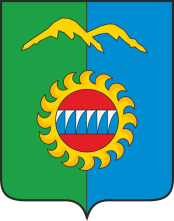 Администрация города ДивногорскаКрасноярского края П О С Т А Н О В Л Е Н И Е01.11.2021			  	г. Дивногорск			                              № 173пОб утверждении состава комиссии по делам несовершеннолетних и защите их правМО г. ДивногорскВ соответствии с Конституцией Российской Федерации, Федеральным законом от 24.06.1999 № 120-ФЗ «Об основах системы профилактики безнадзорности и правонарушений несовершеннолетних»,  Законом Красноярского края от 31.10.2002 № 4-608 «О системе профилактики безнадзорности и правонарушений несовершеннолетних», Федеральным Законом от 06.10.2003 № 131-ФЗ «Об общих принципах организации местного самоуправления в Российской Федерации», Законом Красноярского края от 26.12.2005 № 21-5589  «О наделении органов местного самоуправления муниципальных районов  и городских округов края государственными полномочиями по созданию и обеспечению деятельности комиссий по делам несовершеннолетних и защите их прав», Примерным положением о комиссии по делам несовершеннолетних и защите их прав, утвержденным постановлением Правительства Российской Федерации от 06.11. 2013  № 995, учитывая кадровые изменения  в администрации города  и ее структурных подразделениях, руководствуясь ст. 43 Устава города ПОСТАНОВЛЯЮ:Утвердить  состав комиссии по делам несовершеннолетних и защите их прав  согласно приложению к настоящему постановлению.2. Признать утратившим постановление администрации  города Дивногорска от 06.07.2021 №125п «Об утверждении состава комиссии по делам несовершеннолетних и защите их прав МО г. Дивногорск».3.  Настоящее постановление подлежит опубликованию в средствах массовой информации, размещению на официальном сайте администрации города в информационно-телекоммуникационной сети «Интернет». 4. Настоящее постановление вступает в силу в день, следующий за днем его официального опубликования.5. Контроль за исполнением настоящего постановления возложить                          на  Первого заместителя Главы города Кузнецову М.Г.Глав  города			     					             С.И. ЕгоровПриложение  к постановлению администрации города  № 173п от 01.11.2021СОСТАВКомиссии по делам несовершеннолетних и защите их прав Муниципального образования г. ДивногорскКузнецова Марина Георгиевна 	- Первый заместитель Главы города,  председатель комиссииКабацура Галина Васильевна 	-  начальник отдела образования администрации города, заместитель председателя комиссииКошелеваЕлена Александровна	-  заместитель  начальника отдела – начальник отделения (по делам несовершеннолетних)  ОУУП и ДН       ОП №13 МУ МВД России «Красноярское», майор полиции,  заместитель  председателя комиссии (по согласованию)Мурашева Юлия Анатольевна	-      главный специалист, ответственный секретарь комиссии по делам несовершеннолетних и защите их правЧлены комиссии: Баляйкин Александр Геннадьевич                     -    начальник ОНД и ПР по МО 	г. Дивногорск (по согласованию)Булгакова Наталья Викторовна	 -     начальник территориального                   отделения КГКУ "УСЗН" по                               г. Дивногорску (по согласованию)Горшунова Ирина Владимировна	-  начальник филиала по   г. Дивногорску ФКУ УИИ ГУФСИН России по Красноярскому краю (по согласованию)Калинин Николай Владимирович	- начальник отдела физической культуры, спорта и молодежной политики администрации  городаКеллерман  Александр Михайлович	-        руководитель Балахтинского  межрайонного  следственного отдела ГСУ СК РФ  по Красноярскому краю и республике Хакасия, майор юстицииСиделева Наталья Петровна	- руководитель территориальной ПМПК г. Дивногорска (по согласованию)Склярова Инна Владимировна                          -   директор КГКУ  «ЦЗН г. Дивногорска» (по согласованию)Степанова Татьяна Николаевна	 -  заведующая детской поликлиникой, КГБУЗ «Дивногорской межрайонной больницы» (по согласованию)Циулина Зоя Прокофьевна	- ведущий специалист по вопросам опеки и попечительства, отдела образования администрации города ЧикуноваОльга Вячеславна	-  депутат  Дивногорского Совета депутатов (по согласованию) Шошина Елена Васильевна	     - начальник отдела культуры администрации городаЮшкова Надежда Юрьевна 	- директор Муниципального  автономного учреждения  «Молодежный центр «Дивный» (по согласованию)